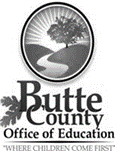 Questions?  Contact Nicole Allison at 532-5631 or nallison@bcoe.org*************************************************************************************************To submit paper order request, please use the M&O online workorder system, and attach this form.In the chart below, indicate ream/case quantity needed:************************************************************************************************************Date Submitted:Date Needed:Please specify date, ASAP and RUSH are not acceptable notationsOriginator:Department:Phone:1 ream = 500 sheets   ~   1 case = 10 reams1 ream = 500 sheets   ~   1 case = 10 reams8.5x118.5x118.5x118.5x148.5x148.5x1411x1711x1711x17COLOR:CaseCaseReamCaseCaseReamCaseCaseReamWhite:Blue:Buff:Cherry:Goldenrod:Gray:Green:Ivory:Lilac:Pink:Salmon:Tan:Yellow: